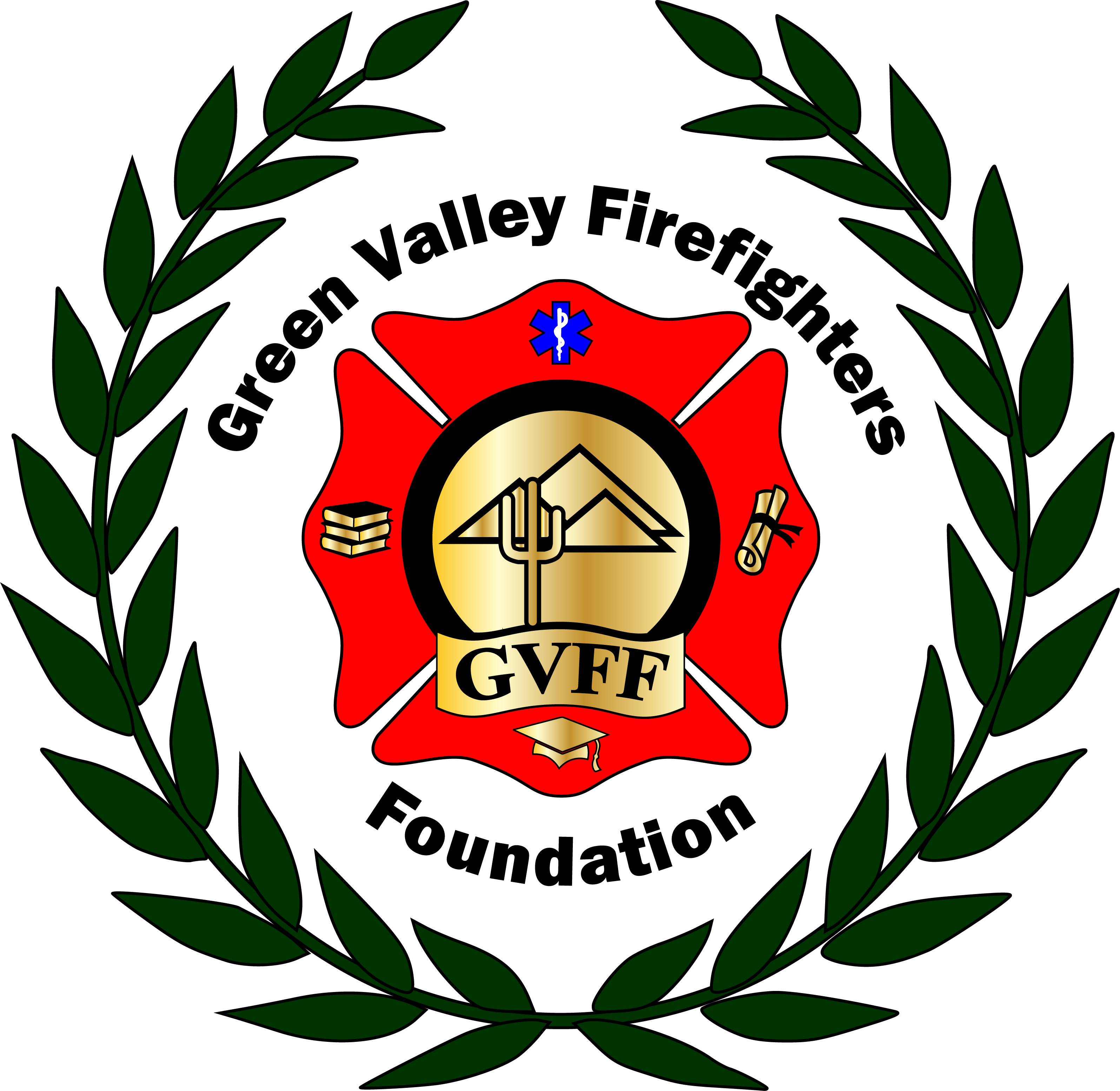                              NOTICE OF MEETING OFTHE GREEN VALLEY FIREFIGHTERS FOUNDATION BOARDAugust 23, 2018 4:30 P.M.HQ/1285 W. Camino EncantoAGENDACall to Order – President Anthony Taylor Approval of Minutes from August 23 – Secretary Talia Carey (NOT Available) NO Financial Report – Chief Wunder (NO Major Changes to Account)Old Business – None New Business – Discussion and Possible Action re: Off Duty T Shirt- VP Scheller Discussion and Possible Action re: Pickleball Dates: President Taylor March 2019 Ball Planning   Set Next Meeting Date –    Adjourn- 